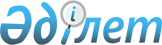 О внесении изменений в состав Консультативного комитета по промышленности
					
			Утративший силу
			
			
		
					Распоряжение Коллегии Евразийской экономической комиссии от 31 мая 2022 года № 88. Утратило силу распоряжением Коллегии Евразийской экономической комиссии от 11 октября 2022 года № 180.
      Сноска. Утратило силу распоряжением Коллегии Евразийской экономической комиссии от 11.10.2022 № 180 (вступает в силу с даты его опубликования на официальном сайте Евразийского экономического союза).
      1. Внести в состав Консультативного комитета по промышленности, утвержденный распоряжением Коллегии Евразийской экономической комиссии от 14 июля 2015 г. № 66, следующие изменения:
      а) включить в состав Консультативного комитета следующих лиц: 
      б) указать новые должности следующих членов Консультативного комитета:
      в) исключить из состава Консультативного комитета Рыжковского Л.В., Борончиева Ш.И. и Садамкулову Ф.И. 
      2. Настоящее распоряжение вступает в силу с даты его опубликования на официальном сайте Евразийского экономического союза.
					© 2012. РГП на ПХВ «Институт законодательства и правовой информации Республики Казахстан» Министерства юстиции Республики Казахстан
				
От Республики Беларусь

Колик
Анастасия Олеговна
–
заместитель начальника Главного управления промышленности – начальник управления развития промышленности Министерства экономики Республики Беларусь
Чернявский
Егор Сергеевич 
–
начальник Главного управления внешнеэкономических связей Министерства промышленности Республики Беларусь 
От Кыргызской Республики

Атакулова 
Айгуль Болотбековна 
–
главный специалист отдела промышленности Управления промышлености Министерства экономики и коммерции Кыргызской Республики
Бекбоева
Жазгуль Максымбекова 
–
ведущий специалист Управления координации Евразийского экономического союза Министерства экономики и коммерции Кыргызской Республики
Исаева
Вероника Владимировна
–
заместитель Министра экономики и коммерции Кыргызской Республики;
Лобанов
Владимир Николаевич
–
начальник Главного управления экономики промышленности Министерства экономики Республики Беларусь
Казымбекова
Светлана Рыскулбековна 
–
заведующая сектором развития фармацевтической, бумажной, ювелирной и мебельной промышленности Управления легкой промышленности Министерства экономики и коммерции Кыргызской Республики;
      Председатель КоллегииЕвразийской экономической комиссии 

М. Мясникович
